ВОЛОГОДСКАЯ ОБЛАСТЬ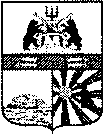 ГОРОД ЧЕРЕПОВЕЦМЭРИЯФИНАНСОВОЕ УПРАВЛЕНИЕРАСПОРЯЖЕНИЕ08.11.2019 № 71О внесении изменений в распоряжение финансового управления мэрии от 11.12.2018 № 68В соответствии с распоряжением мэрии города от 07.11.2019 № 1506-р «О внесении изменений в распоряжение мэрии города от 09.04.2019 № 536-р»:внести в приложение к распоряжению финансового управления мэрии от 11.12.2018 № 68 «Об утверждении кодов городского бюджета по классификации «Тип средств» на 2019 год и плановый период 2020 и 2021 годов» следующие изменения:1. После строки:дополнить строкой следующего содержания:2. После строки:дополнить строкой следующего содержания:Заместитель мэра города,начальник финансового управления мэрии 	                                           А.В. Гуркина«01 06 28Субсидия из городского бюджета на иные цели муниципальному бюджетному учреждению «Центр муниципальных информационных ресурсов и технологий» на мероприятия, направленные на организацию бесплатного доступа к сети Интернет  посредством развития зон «WiFi», согласно постановлению мэрии города от 18.01.2019 № 135 (с изменениями от 28.10.2019 № 5097)»«01 06 29Субсидия из городского бюджета на иные цели муниципальным автономным учреждениям дополнительного образования, находящимся в ведении управления образования мэрии, в части расходов, носящих разовый характер, не учитываемых при определении размера субсидии на финансовое обеспечение выполнения муниципального задания, согласно распоряжению мэрии города от 09.04.2019 № 536-р (с изменениями от 07.11.2019 № 1506-р)».«06 06 28Целевая субсидия из городского бюджета на иные цели муниципальному бюджетному учреждению «Центр муниципальных информационных ресурсов и технологий» на мероприятия, направленные на организацию бесплатного доступа к сети Интернет  посредством развития зон «WiFi», согласно постановлению мэрии города от 18.01.2019 № 135 (с изменениями от 28.10.2019 № 5097)»«06 06 29Целевая субсидия из городского бюджета на иные цели муниципальным автономным учреждениям дополнительного образования, находящимся в ведении управления образования мэрии, в части расходов, носящих разовый характер, не учитываемых при определении размера субсидии на финансовое обеспечение выполнения муниципального задания, согласно распоряжению мэрии города от 09.04.2019 № 536-р (с изменениями от 07.11.2019 № 1506-р)».